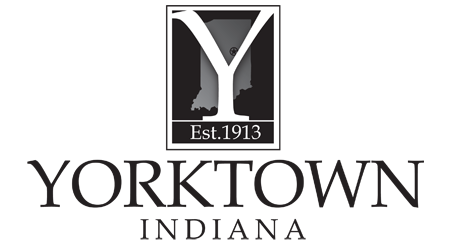 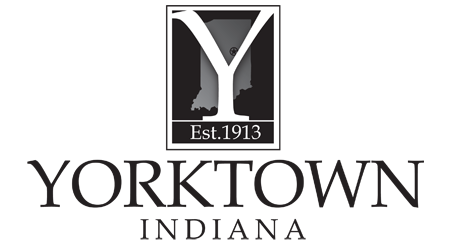 12/17/2020Resolution 2020 – 23 This is a transfer of funds resolution which allows the Clerk Treasurer to move funds from one line item to another so that our various budgets are not overspent.  Mr. Turner has been diligently working on these for the last few months and of course this will be the last one you see in 2020.  All of the funds are available as they were previously budgeted for other line items in 2020 yet were not spent which allows for the movement to cover other lines of expenditures.  Put simply this is an administrative move that needs the council’s approval and will keep Mr. Turner out of the doghouse with the State Board of Accounts.  I recommend approval of the expenditure.  Pete OlsonTown Manager